ΠΡΟΓΡΑΜΜΑ ΜΕΤΑΠΤΥΧΙΑΚΩΝ ΣΠΟΥΔΩΝ ΣΤΗΝ«ΣΤΡΑΤΗΓΙΚΗ ΔΙΟΙΚΗΣΗ ΚΑΙ ΑΝΤΑΓΩΝΙΣΤΙΚΟΤΗΤΑ»ΣΥΣΤΑΤΙΚΗ ΕΠΙΣΤΟΛΗΠρος τον/την υποψήφιο/α: Παρακαλούμε συμπληρώστε το ονοματεπώνυμό του ατόμου για το οποίο συμπληρώνεται την συστατική επιστολή.Προς τον/την αξιολογητή/τρια: Ο/Η υποψήφιος/α έχει κάνει αίτηση εγγραφής στο ανωτέρω μεταπτυχιακό πρόγραμμα σπουδών και σας υπέδειξε ως ένα από τα πρόσωπα που τον/την γνωρίζουν ώστε να τον/την συστήσουν. Για τον λόγο αυτό θα σας παρακαλούσαμε να συμπληρώσετε την παρούσα συστατική επιτολή. Εάν επιθυμείτε μπορείτε να χρησιμοποιήσετε και μια διαφορετική συστατική επιστολή.Παρακαλούμε αξιολογείστε τον/την υποψήφιο/α βάσει των παρακάτω χαρακτηριστικών σημειώνοντας Χ στο σχετικό κελί:Παρακαλούμε αναφέρετε την γενική σας σύσταση για τον/την υποψήφιο/α σημειώνοντας Χ στο σχετικό κελί:Σας ευχαριστούμε για τον χρόνο που διαθέσατε για να συμπληρώσετε τη συστατική επιστολή. Παρακαλούμε να μας την αποστείλετε είτε με e-mail στη διεύθυνση sda@econ.uoa.gr, είτε ταχυδρομικώς στη διεύθυνση Σοφοκλέους 1 & Αριστείδου, 5ος όροφος, γραφείο 519, Αθήνα Τ.Κ. 105 59, ή να την επιστρέψετε στον/στην υποψήφιο/α σε κλειστό φάκελο για να μας την παραδώσει.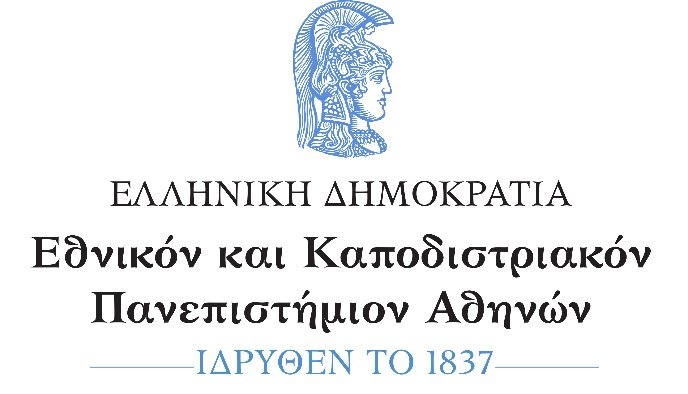 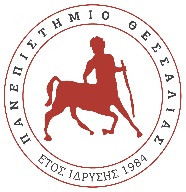 ΕΘΝΙΚΟ ΚΑΙ ΚΑΠΟΔΙΣΤΡΙΑΚΟ ΠΑΝΕΠΙΣΤΗΜΙΟ ΑΘΗΝΩΝΠΑΝΕΠΙΣΤΗΜΙΟ ΘΕΣΣΑΛΙΑΣ ΤΜΗΜΑ ΟΙΚΟΝΟΜΙΚΩΝ ΕΠΙΣΤΗΜΩΝΤΜΗΜΑ ΜΗΧΑΝΙΚΩΝ ΧΩΡΟΤΑΞΙΑΣ, ΠΟΛΕΟΔΟΜΙΑΣ ΚΑΙ ΠΕΡΙΦΕΡΕΙΑΚΗΣ ΑΝΑΠΤΥΞΗΣΌνομα και επώνυμο υποψηφίου:Πόσο καιρό γνωρίζετε τον/την υποψήφιο/α και με ποια ιδιότητα:Εξαιρε-τικός/ηΠολύ καλός/ηΚαλός/ηΜέτριος/ΜέτριαΑνε-παρκήςΔεν γνω-ρίζωΔεν γνω-ρίζωΑκεραιότητα χαρακτήραΑκεραιότητα χαρακτήραΩριμότηταΩριμότηταΠνευματική ικανότηταΠνευματική ικανότηταΙκανότητα να εργάζεται ανεξάρτηταΙκανότητα να εργάζεται ανεξάρτηταΙκανότητα να εργάζεται με άλλουςΙκανότητα να εργάζεται με άλλουςΑυτοπεποίθησηΑυτοπεποίθησηΠροθυμία αναλήψεως πρωτοβουλιώνΠροθυμία αναλήψεως πρωτοβουλιώνΣυμπεριφορά προς τρίτουςΣυμπεριφορά προς τρίτουςΙκανότητα προφορικής επικοινωνίαςΙκανότητα προφορικής επικοινωνίαςΙκανότητα γραπτής επικοινωνίαςΙκανότητα γραπτής επικοινωνίαςΟργανωτική ικανότηταΟργανωτική ικανότηταΑναλυτική ικανότηταΑναλυτική ικανότηταΠροοπτική ηγεσίαςΠροοπτική ηγεσίαςΠαρακαλούμε αναφέρετε οποιαδήποτε άλλη πληροφορία θα μπορούσε να συμβάλλει στην καλύτερη αξιολόγηση του/της υποψηφίου/ας:Παρακαλούμε αναφέρετε οποιαδήποτε άλλη πληροφορία θα μπορούσε να συμβάλλει στην καλύτερη αξιολόγηση του/της υποψηφίου/ας:Παρακαλούμε αναφέρετε οποιαδήποτε άλλη πληροφορία θα μπορούσε να συμβάλλει στην καλύτερη αξιολόγηση του/της υποψηφίου/ας:Παρακαλούμε αναφέρετε οποιαδήποτε άλλη πληροφορία θα μπορούσε να συμβάλλει στην καλύτερη αξιολόγηση του/της υποψηφίου/ας:Παρακαλούμε αναφέρετε οποιαδήποτε άλλη πληροφορία θα μπορούσε να συμβάλλει στην καλύτερη αξιολόγηση του/της υποψηφίου/ας:Παρακαλούμε αναφέρετε οποιαδήποτε άλλη πληροφορία θα μπορούσε να συμβάλλει στην καλύτερη αξιολόγηση του/της υποψηφίου/ας:Παρακαλούμε αναφέρετε οποιαδήποτε άλλη πληροφορία θα μπορούσε να συμβάλλει στην καλύτερη αξιολόγηση του/της υποψηφίου/ας:Τον/την συστήνω ανεπιφύλακταΤον/την συστήνω απλώςΤον/την συστήνω με επιφύλαξηΔεν τον/την συστήνωΟνοματεπώνυμο:Θέση:Οργανισμός:Διεύθυνση:Τηλέφωνο:E-mail:Υπογραφή:Ημερομηνία:ΧΧ/ΧΧ/2021